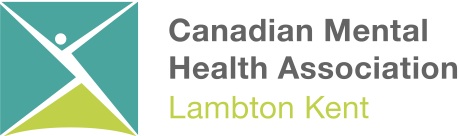 * Is the individual aware that a request for service is being      made?	 Yes        No						         Section A: Referring Healthcare Practitioner Information

Section B: Personal Information
Section C: Medical Conditions